Multiplication GREEN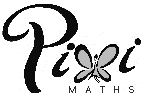 Match up the questions and answers. Show all your working in your book!Multiplication AMBERMatch up the questions and answers. Show all your working in your book!Multiplication RED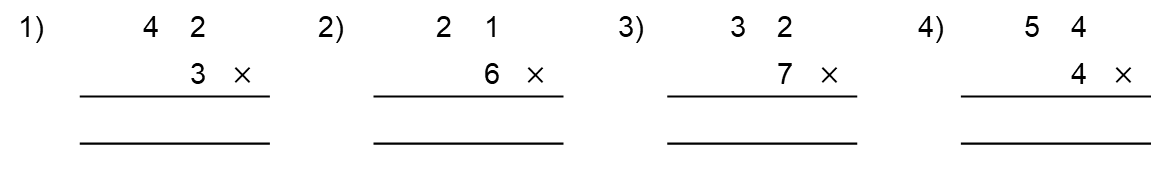 	42  3 =		      21  6 =		   32  7 =		          54  4 = 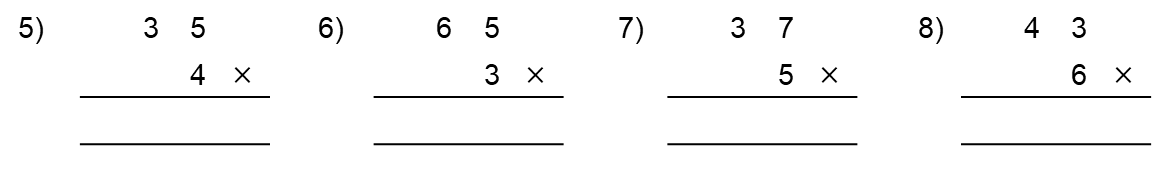          35  4 =		     65  3 = 			37  5 =		        43  6 =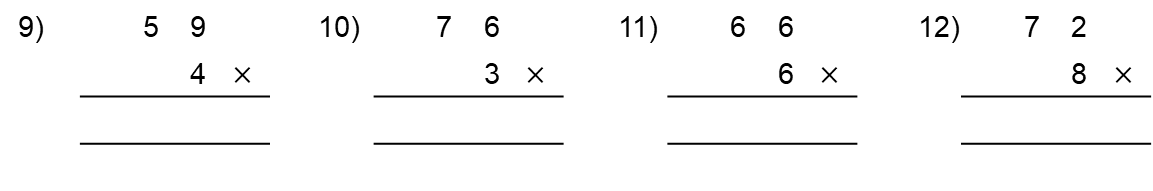          59  4 =		     76  3 =			66  6 =		        58  6 =120  46356537  71300132  14259713  532184536  81239413  31848224  279108361  6604825  52552041  824288894  36336223  396216657  328035  815025  2116822  2718624  7106625  6620841  122357631  2652571  5449241  2659456  42117132  1943834